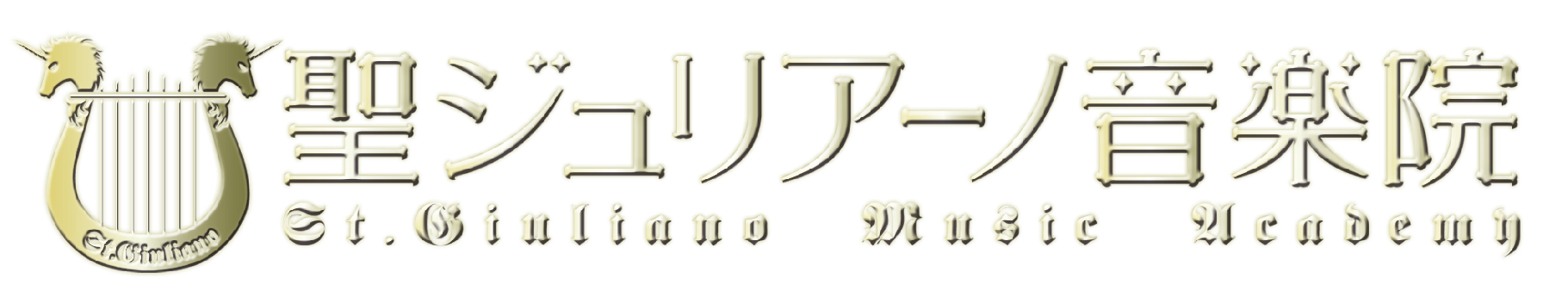 報道関係者各位プレスリリース2014年8月13日聖ジュリアーノ音楽院様々なイケメン達が歌ったり踊ったり生バンド演奏を披露するミュージック・コンセプトカフェ「聖ジュリアーノ音楽院」(代表 : 渡邉裕章)が、8月27日(水)〜8月31日(日)までイケメンがデコレーションしてくれる食べ放題・飲み放題の「夏のデザートビュッフェ祭り」を開催します。【聖ジュリアーノ音楽院について】アニメの王道である学園もの、その中でも音楽院という設定の中で、様々なイケメン男子が音楽にまつわるショーを披露します。モダンでシックなデザインのカフェには、ミニステージが併設されており、毎日定期的にショーを行います。キャストである在校生は、バンド科・ダンス科・ボーカル科・作詞作曲科に分かれており、あらゆるミュージックショーを楽しむ事が出来ます。2014年3月15日のオープンしてから、新規会員が1,000人を突破致しました。＜夏のデザートビュッフェ祭り＞期間 : 2014年8月27日(水)〜2014年8月31日(日)　13:00〜17:00まで料金  1,680円 (80分制)提供商品ケーキ各種、チョコレートファウンテン、ソフトリクーム、サンドイッチ、ソフトドリンク各種、ホットドリンク各種イケメン男子がデザートをデコレーションデザートビュッフェはオーダー形式でご注文頂き、お客様の席にてイケメン男子がデコレーションします。その他にもソフトクリームやチョコレートファウンテンなどもお客様のご要望に応じてお作りします。様々なショータイムを用意聖ジュリアーノ音楽院の約30名の在校生は、ダンス、歌、楽器演奏が出来る生徒のみとなっています。毎日行っているショータイムでは、その生徒達が日々練習している楽器演奏や歌、ダンスなどを披露します。ダンス&ボーカル、生バンド、ダンス、歌など多くのバリエーションがあるため、いつ来ても飽きないショーとなっています。【新店舗概要】店舗名	：聖ジュリアーノ音楽院所在地	：東京都豊島区東池袋1-12-11　朝日会館ビル7階定休日　　　　	：なし営業時間　　　	：13:00～22:00価格帯	：テーブルチャージ700円＋1ドリンク制/1hTEL	：03-6914-2812URL	：http://www.st-giuliano.com/アメブロ	：http://ameblo.jp/st-giuliano/ ツイッター	：@giuliano_music